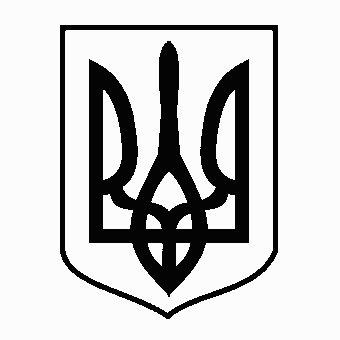 У К Р А Ї Н АЖовківська міська радаЛьвівського району Львівської області-а сесія VIII- го демократичного скликанняРІШЕННЯвід     ___________ 2022р.                                                                    №___  Про затвердження Програми « Діти Жовківщини»в новій редакціїКеруючись ст. ст. 25, 26 Закону України «Про місцеве самоврядування в Україні», враховуючи висновки постійних комісій  з питань охорони здоров’я, освіти, науки, культури, мови, прав національних меншин, міжнародного співробітництва, інформаційної політики, молоді, спорту, туризму та соціального захисту населення; з питань планування соціально-економічного розвитку, бюджету, фінансів, інвестицій, торгівлі, послуг та розвитку підприємництва, Жовківська міська рада 	                                              В И Р І Ш И Л А: 1. Затвердити  Програму  «Діти Жовківщини» у новій редакції, згідно з додатком.	2. Контроль за виконанням рішення покласти на комісію  з питань охорони здоров’я, освіти, науки, культури, мови, прав національних меншин, міжнародного співробітництва, інформаційної політики, молоді, спорту, туризму та соціального захисту населення (Чурій І.С.)  Міський голова                                                 Олег ВольськийАркуш погодженнядо проекту рішення «Про затвердження  Програми  «Діти Жовківщини» у новій редакції » _____ сесії  Жовківської міської ради VIII-го демокритичного скликання  від  «___»________2022р.Погоджено:Секретар Жовківської міської  ради                                            _____________________ Грень М.Ю.                                                                                     «__»_______________2022р.Заступник міського голови					            _________________________  Колієвич А.І.                                                                               «__»________________2022р.Голова постійної комісії з питань охорони здоров’я, освіти, науки, культури, мови, прав національних                             __________________________меншин, міжнародного співробітництва, інформаційної політики, молоді, спорту,                                     «__»_______________2022р.туризму та соціального захисту населення                                                                                             Чурій І.С.Голова постійної комісіїз питань планування соціально-економічного розвитку, бюджету, фінансів, інвестицій, торгівлі,                     ________________________послуг та розвитку підприємництваКожушко М.П.                                                                                   «____»__________________2022р.Начальник юридичного відділу  			                         Іващук І.П.                                                                                    _________________________                                                                                                          «__»________________2022р.Начальник загального відділу  			                      _________________________        Савіцька З.М.                                                                        «__»__________________2022р.Виконавець:       Начальник відділу освіти                                                                _______________________        Сало В.В.                                                                                «__»________________2022р.ЗАТВЕРДЖЕНО:                                                                   «ПОГОДЖЕНО»Рішенням міської ради                                                           Фінансовий відділ№__ від  «__» ______ 2022р.                                                Жовківської міської радиГолова Жовківської                                                               _____________О.КЛЯЧКІВСЬКАміської ради                                                                    «_____»____________2022р._____________О. ВОЛЬСЬКИЙПрограми « Діти Жовківщини»в новій редакціїЖовква 2022Мета Програми1.Назва:  Програма «Діти Жовківщина» 2. Замовник:   Відділ освіти Жовківської міської ради 3. Мета:створення сприятливих умов для навчання та виховання учнівської молоді, реалізація на практиці всіх потенціалів і здібностей особи;забезпечення всебічного духовного і фізичного розвитку особистості,  формування морально-правової культури, профілактики негативних явищ у  молодіжному  середовищі;залучення підростаючого покоління до збереження та примноження    духовної та  матеріальної культури рідного краю;4. Початок:  -січень  2022 року, закінчення: грудень 2022 року      5. Етапи фінансування: протягом року6. Загальні обсяги фінансування з місцевого бюджету: 172,00         Основні завдання програми:сприяння ініціативі та активності учнівської  молоді в усіх сферах життєдіяльності;суспільства, формування і розвитку обдарованої особистості з усвідомленоюгромадською позицією, системою глибоких знань;об’єднання зусиль державних установ та політичних і громадських організацій у справі національного виховання дітей та молоді;підвищення ефективності державної освітньої політики на районному рівні;підтримка дитячих та молодіжних організацій у реалізації  їх ініціатив, спрямованих на вирішення проблем у школі.7. Очікувані результати виконання програми:формування у молоді основ гуманістичного світогляду, пріоритетності високихморальних, культурних, загальнолюдських цінностей. Утвердження почуттяпатріотизму та національної свідомості;залучення дітей та підлітків до оволодіння культурними і духовнимицінностями українського народу, сприяння розвиткові і формуванню всебічно розвиненої особистості;популяризувати в молодіжному середовищі героїко визвольних змагань українського народу, об’єднати зусилля держаних установ у справі патріотичного виховання молоді;посилення профілактичної роботи щодо запобігання в учнівському середовищі негативних явищ, таких як, тютюнопаління, алкоголізм, наркоманія, охоплення молоді рухом за здоровий спосіб життя;забезпечення якісно нового рівня в організації і проведенні дитячих масових  заходів; 8. Установи, уповноважені здійснювати контроль за виконанням програми: Жовківська міська радаПЕРЕЛІК заходів, обсяги та джерела фінансування програмиНазва замовника: Жовківська міська рада, відділ освіти Жовківської міської радиНазва програми:      Програма «Діти Жовківщина»Начальник                                                                  Василь  Сало                                                                 Найменування  заходуКФКВТерміни виконанняОрієнтовані обсяги фінансування, ( тис. грн.)Орієнтовані обсяги фінансування, ( тис. грн.)Орієнтовані обсяги фінансування, ( тис. грн.)Орієнтовані обсяги фінансування, ( тис. грн.)Орієнтовані обсяги фінансування, ( тис. грн.)Найменування  заходуКФКВТерміни виконанняЗагальний обсяг за кварталами за кварталами за кварталами за кварталамиНайменування  заходуКФКВТерміни виконанняЗагальний обсягIIIIIIIV1. Проведення міських, районних, обласних конкурсів художньої творчості.1021Протягом року 10,02. Проведення районного фестивалю української патріотичної пісні «Сурми звитяги», присвяченого річниці утворення УПА.1021IV квартал4,04,03. Дитячий фестиваль «ВеселкаЖовківський ЦДЮТ1070ІV квартал5.05.04. Дитячий фестиваль естрадної та народної пісні «Співанкова райдуга дитинства»      Жовківський ЦДЮТ1021ІV квартал2.02.05. Заходи з нагоди відзначення  Дня матері та Міжнародного Дня  захисту дітей1070II квартал8.08.06.Проведення заходів з відзначення свят зимової обрядовості1070Перший квартал2.02.07.Участь учнівських команд  в  міських, обласних, всеукраїнських змагання з техніки пішохідного туризму,сп.орієнтування і велотуризму ;(оплата відрядження та харчування учасникам)1021Протягом року15,08. Конкурс поезії серед дітей та учнівської молоді.                                     1021Протягом року10,09.Проведення масових заходів Жовківським ЦДЮТ та участь вихованців закладу у міських, районних, обласних та всеукраїнських оглядах та конкурсах.1070Протягом року27,011. Міжнародний конкурс з української мови імені Петра Яцика .(придбання призів, солодощів та повернення коштів за харчування учасників)1021IV квартал5,05,013. Міжнародний мовно-літературний конкурс імені Тараса Шевченка 5-11 класи                                                     1021IV квартал3,03,014. Всеукраїнський конкурс «Об’єднаймося ж, брати мої…1021IV квартал1,01,016. Проведення сесії стратегічного планування для лідерів учнівського самоврядування.1021Протягом року2,017. Проведення щорічного форуму лідерів учнівського самоврядування)1021  Протягом року4,018. Конкурс «Що? Де? Коли» (придбання призів, солодощів та повернення коштів за харчування учасників)1021Протягом року4,019. Участь учнівських колективів ( команд) у Всеукраїнських, обласних та районних заходах (оплата відрядження та повернення коштів за харчування учасникам, придбання призів, канцелярського приладдя, друк грамот, подяк та іншого матеріалу)1020Протягом року40.020 .Проведення заходів неформальної освіти. (придбання призів, солодощів та повернення коштів за харчування учасників)1021Протягом року10.021.Участь учнівської молоді  проведені квесту »Резиденція Святого Миколая».1021IV квартал5.05.022.Участь учнівських команд в обласних спортивних іграх школярів Львівщини1021Протягом року7.023.Змагання команд у дитячо-юнацькій футбольній лізі та спортивних іграх школярів.1021Протягом року8.0Всього: сто сімдесят дві гривні 00 копПротягом року  172,00